Integrating chemicals and wastes management into the post-2015 United Nations development agenda and the sustainable development goalsNote by the Secretariat	Background information on international policy development in the area of the chemicals and waste management and sustainable development The global community attaches great importance to the sound management of chemicals and wastes for the protection of human health and the environment. In Johannesburg in 2002 governments agreed to achieve, by 2020, that chemicals are used and produced in ways that lead to the minimization of significant adverse effects on human health and the environment. The 2020 target was further recognised in the Rio+20 outcome “The Future We Want”.The Strategic Approach to International Chemicals Management (SAICM) also reaffirmed the Johannesburg 2020 goal. The 2006 Dubai Declaration that gave birth to SAICM recognizes that the sound management of chemicals is critical to achieving sustainable development. During the meetings of the conferences of the parties to the Basel, Rotterdam and Stockholm conventions in May 2013, ministers and heads of delegation reinforced in the Geneva Statement on the sound management of chemicals and waste their governments’ commitment to achieving the Millennium Development Goals by 2015 and the sound management of chemicals and hazardous wastes by 2020. The Geneva statement specifically underlines that the full and effective implementation of the Basel, Rotterdam and Stockholm conventions contributes to sustainable development and the protection of human health and the environment.The 2013 omnibus decision on enhancing cooperation and coordination among the Basel, Rotterdam and Stockholm conventions also welcomed paragraphs 89 and 213–223 of the outcome document of the United Nations Conference on Sustainable Development, “The future we want”, relating to the sound management of chemicals and waste, including the reaffirmation of the aim to achieve by 2020 the sound management of chemicals throughout their lifecycle and of hazardous wastes, and the call for further enhancing coordination and cooperation with other relevant actors at all levels. Furthermore, annex I of the omnibus decision recommends parties to promote the sound management of chemicals and wastes as a contribution to sustainable development as part of the follow-up to the review of the synergies arrangements.Post-2015 development agenda process The United Nations Conference on Sustainable Development, which met in 2012 in Rio de Janeiro, Brazil, called for the United Nations General Assembly to establish an Open Working Group to develop a set of sustainable development goals which are “action-oriented, concise and easy to communicate, limited in number, aspirational, global in nature and universally applicable to all countries while taking into account different national realities, capacities and levels of development and respecting national policies and priorities”.On 10 September 2014, the United Nations General Assembly adopted a resolution that paves the way for the incorporation of sustainable development goals into the post-2015 development agenda. In adopting the “Report of the Open Working Group on Sustainable Development Goals established pursuant to General Assembly resolution 66/288”, the Assembly decided that the Open Working Group’s outcome document would be the main basis for integrating the sustainable development goals into the future development agenda. The post-2015 sustainable development agenda is expected to be adopted by United Nations Member States at a summit in September 2015.The sustainable development goals are accompanied by targets and will be further elaborated through indicators focused on measurable outcomes. They build on the foundation laid by the Millennium Development Goals, seek to complete the unfinished business of the goals, and respond to new challenges. These goals constitute an integrated, indivisible set of global priorities for sustainable development. Targets are defined as aspirational global targets, with each government setting its own national targets guided by the global level of ambition but taking into account national circumstances. The goals and targets integrate economic, social and environmental aspects and recognize their inter-linkages in achieving sustainable development in all its dimensions. Integration of chemicals and waste into the post-2015 development agendaChemicals and wastes do not have a goal on their own, however are reflected in some goals and targets, including agriculture, health, water, cities and human settlements, and sustainable consumption and production. There is currently an ongoing process to develop a set of technically rigorous indicators to measure goals and targets, in which chemicals and wastes should be integrated.The sustainable development goals provide an opportunity for fostering collaborative approach and actions supporting chemicals and wastes management. They can serve as an instrument and provide a new impetus to catalyse implementation of sound management of chemicals and wastes at country level, to further support the implementation of existing international regimes and to set priorities towards a comprehensive approach on sound management of chemicals and wastes as an essential condition to achieve sustainable development.As referred to in the note by the Secretariat on international cooperation and coordination (UNEP/CHW.12/19-UNEP/FAO/RC/COP.7/15-UNEP/POPS/COP.7/31), the Secretariat has been contributing to the process for the development of sustainable development goals. In particular, the Secretariat has been engaged in integrating chemicals and wastes management into the post-2015 United Nations development agenda and the sustainable development goals. The Secretariat in close cooperation with the Chemicals Branch of the United Nations Environment Programme Division of Technology, Industry and Economics, the interim secretariat of the Minamata Convention on Mercury and others made a number of efforts to ensure that the chemicals and wastes management issues are integrated into relevant sustainable development goals and associated targets. This includes outreach activities targeting stakeholders outside of the chemicals and wastes cluster on various inter-linkages between chemicals and wastes and thematic areas and the provision of technical input into the development of sustainable development goals, targets and more recently indicators through the United Nations Technical Support Team.To contribute to the development of indicators and to ensure that chemicals and wastes are present at the level of indicators in the post-2015 development agenda, the Secretariat developed a table which includes possible indicators for the selected targets directly or indirectly relevant to chemicals and wastes as set out in the annex to the present. The table served as an input into the compilation of indicators prepared by the Statistical Commission for an effective indicator framework for the intergovernmental negotiations on the post-2015 development agenda. The present note, including its annex, has not been formally edited. AnnexList of targets and possible indicators on the sound management of chemicals and wastesUNITEDNATIONS 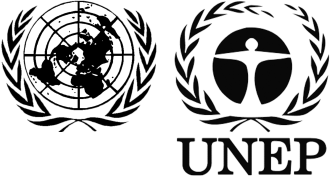 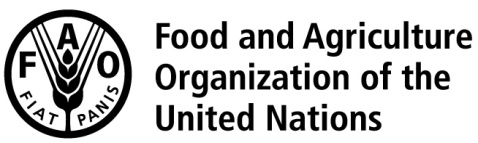 BCRCSCUNEP/CHW.12/INF/54UNEP/FAO/RC/COP.7/INF/39UNEP/POPS/COP.7/INF/58UNEP/CHW.12/INF/54UNEP/FAO/RC/COP.7/INF/39UNEP/POPS/COP.7/INF/58UNEP/CHW.12/INF/54UNEP/FAO/RC/COP.7/INF/39UNEP/POPS/COP.7/INF/58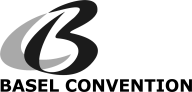 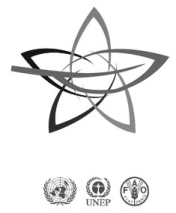 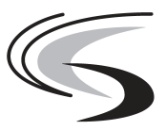 Basel Convention on the Control of Transboundary Movements of Hazardous Wastes and Their DisposalRotterdam Convention on the Prior Informed Consent Procedure for Certain Hazardous Chemicals and Pesticides in International TradeStockholm Convention on Persistent Organic PollutantsBasel Convention on the Control of Transboundary Movements of Hazardous Wastes and Their DisposalRotterdam Convention on the Prior Informed Consent Procedure for Certain Hazardous Chemicals and Pesticides in International TradeStockholm Convention on Persistent Organic PollutantsBasel Convention on the Control of Transboundary Movements of Hazardous Wastes and Their DisposalRotterdam Convention on the Prior Informed Consent Procedure for Certain Hazardous Chemicals and Pesticides in International TradeStockholm Convention on Persistent Organic PollutantsDistr.: General21 April 2015English onlyDistr.: General21 April 2015English onlyDistr.: General21 April 2015English onlyConference of the Parties to the Basel Convention on the Control of Transboundary Movements of Hazardous Wastes and Their Disposal
Twelfth meetingGeneva, 4–15 May 2015Item 4 (e) (iv) of the provisional agendaMatters related to the implementation of the Convention: international cooperation, coordination and partnerships: other international cooperation and coordinationConference of the Parties to the Basel Convention on the Control of Transboundary Movements of Hazardous Wastes and Their Disposal
Twelfth meetingGeneva, 4–15 May 2015Item 4 (e) (iv) of the provisional agendaMatters related to the implementation of the Convention: international cooperation, coordination and partnerships: other international cooperation and coordinationConference of the Parties to the
Rotterdam Convention on the Prior Informed Consent Procedure for Certain Hazardous Chemicals and Pesticides in International Trade Seventh meetingGeneva, 4–15 May 2015Item 5 (f) of the provisional agendaMatters related to the implementation of the Convention: international cooperation and coordinationConference of the Parties to the
Rotterdam Convention on the Prior Informed Consent Procedure for Certain Hazardous Chemicals and Pesticides in International Trade Seventh meetingGeneva, 4–15 May 2015Item 5 (f) of the provisional agendaMatters related to the implementation of the Convention: international cooperation and coordinationConference of the Parties to the
Rotterdam Convention on the Prior Informed Consent Procedure for Certain Hazardous Chemicals and Pesticides in International Trade Seventh meetingGeneva, 4–15 May 2015Item 5 (f) of the provisional agendaMatters related to the implementation of the Convention: international cooperation and coordinationConference of the Parties to the Stockholm Convention on Persistent Organic PollutantsSeventh meetingGeneva, 4–15 May 2015Item 5 (k) of the provisional agendaMatters related to the implementation of the Convention: international cooperation and coordination Conference of the Parties to the Stockholm Convention on Persistent Organic PollutantsSeventh meetingGeneva, 4–15 May 2015Item 5 (k) of the provisional agendaMatters related to the implementation of the Convention: international cooperation and coordination Conference of the Parties to the Stockholm Convention on Persistent Organic PollutantsSeventh meetingGeneva, 4–15 May 2015Item 5 (k) of the provisional agendaMatters related to the implementation of the Convention: international cooperation and coordination TargetsIndicatorsIndicatorsIndicatorsComments / PriorityProposed goal 1. End poverty in all its forms everywhereProposed goal 1. End poverty in all its forms everywhereProposed goal 1. End poverty in all its forms everywhereProposed goal 1. End poverty in all its forms everywhereProposed goal 1. End poverty in all its forms everywhere1.5 By 2030 build the resilience of the poor and those in vulnerable situations, and reduce their exposure and vulnerability to climate-related extreme events and other economic, social and environmental shocks and disastersPrincipal indicators:1.5.1 Number of countries that integrated sound management of chemicals and waste and pollution prevention into their national and sectoral development plans or strategies 1.5.2 Percentage of people living in or within 10 km distance to uncontrolled dumpsites and other “hot spots” emitting and releasing hazardous chemicals Supplementary indicators:1.5.3 Percentage of toxic hotspots, contaminated sites and stockpiles with chemical risk management measures applied 1.5.4 Percentage of national budgets, private sector investments, and international development assistance allocated to sound management of chemicals and waste and pollution  1.5.5 Number of countries with response mechanisms and emergency preparedness policies for environmental accidents involving chemicals Principal indicators:1.5.1 Number of countries that integrated sound management of chemicals and waste and pollution prevention into their national and sectoral development plans or strategies 1.5.2 Percentage of people living in or within 10 km distance to uncontrolled dumpsites and other “hot spots” emitting and releasing hazardous chemicals Supplementary indicators:1.5.3 Percentage of toxic hotspots, contaminated sites and stockpiles with chemical risk management measures applied 1.5.4 Percentage of national budgets, private sector investments, and international development assistance allocated to sound management of chemicals and waste and pollution  1.5.5 Number of countries with response mechanisms and emergency preparedness policies for environmental accidents involving chemicals Principal indicators:1.5.1 Number of countries that integrated sound management of chemicals and waste and pollution prevention into their national and sectoral development plans or strategies 1.5.2 Percentage of people living in or within 10 km distance to uncontrolled dumpsites and other “hot spots” emitting and releasing hazardous chemicals Supplementary indicators:1.5.3 Percentage of toxic hotspots, contaminated sites and stockpiles with chemical risk management measures applied 1.5.4 Percentage of national budgets, private sector investments, and international development assistance allocated to sound management of chemicals and waste and pollution  1.5.5 Number of countries with response mechanisms and emergency preparedness policies for environmental accidents involving chemicals Applicable to the goal in generalAlso applicable to Goals  11 on Cities and 17 Means of Implementation1.5.6 Number of countries that developed and implemented environmentally sound waste management policies 1.5.6 Number of countries that developed and implemented environmentally sound waste management policies 1.5.6 Number of countries that developed and implemented environmentally sound waste management policies Same as indicators on wastes under  Goal 12 on Sustainable Consumption and ProductionProposed goal 2. End hunger, achieve food security and improved nutrition, and promote sustainable agricultureProposed goal 2. End hunger, achieve food security and improved nutrition, and promote sustainable agricultureProposed goal 2. End hunger, achieve food security and improved nutrition, and promote sustainable agricultureProposed goal 2. End hunger, achieve food security and improved nutrition, and promote sustainable agricultureProposed goal 2. End hunger, achieve food security and improved nutrition, and promote sustainable agriculture2.1	By 2030 end hunger and ensure access by all people, in particular the poor and people in vulnerable situations including infants, to safe, nutritious and sufficient food all year roundPrincipal indicators2.1.1 Number of countries implementing and enforcing the Codex Alimentarius or equivalent national standards related to reducing chemical contamination in food2.1.2 Number of hectares of food grown using ecological agriculture techniques without pesticides2.1.3 Number of countries that have taken action to identify and replace highly hazardous pesticidesPrincipal indicators2.1.1 Number of countries implementing and enforcing the Codex Alimentarius or equivalent national standards related to reducing chemical contamination in food2.1.2 Number of hectares of food grown using ecological agriculture techniques without pesticides2.1.3 Number of countries that have taken action to identify and replace highly hazardous pesticidesPrincipal indicators2.1.1 Number of countries implementing and enforcing the Codex Alimentarius or equivalent national standards related to reducing chemical contamination in food2.1.2 Number of hectares of food grown using ecological agriculture techniques without pesticides2.1.3 Number of countries that have taken action to identify and replace highly hazardous pesticides2.2	By 2030 end all forms of malnutrition, including achieving by 2025 the internationally agreed targets on stunting and wasting in children under five years of age, and address the nutritional needs of adolescent girls, pregnant and lactating women, and older personsSee 2.1.1, 2.1.2 and 2.1.3 See 2.1.1, 2.1.2 and 2.1.3 See 2.1.1, 2.1.2 and 2.1.3 2.3	By 2030 double the agricultural productivity and the incomes of small-scale food producers, particularly women, indigenous peoples, family farmers, pastoralists and fishers, including through secure and equal access to land, other productive resources and inputs, knowledge, financial services, markets, and opportunities for value addition and non-farm employment2.3.1 Proportion of small-scale food producers (disaggregated by age and sex) with access to personal protective equipment for reducing their exposure to occupational health and safety hazards from pesticides 2.3.1 Proportion of small-scale food producers (disaggregated by age and sex) with access to personal protective equipment for reducing their exposure to occupational health and safety hazards from pesticides 2.3.1 Proportion of small-scale food producers (disaggregated by age and sex) with access to personal protective equipment for reducing their exposure to occupational health and safety hazards from pesticides 2.4        By 2030 ensure sustainable food production systems and implement resilient agricultural practices that increase productivity and production, that help maintain ecosystems, that strengthen capacity for adaptation to climate change, extreme weather, drought, flooding and other disasters, and that progressively improve land and soil quality Principal indicator: 2.4.1 Number of countries with national policy on integrated pest and vector management and agroecology in placeSupplementary indicators: 2.4.2 Number of countries with operational evaluation and registration systems for pesticides2.4.3 Proportion of obsolete pesticides disposed of  in an environmentally sound manner / total obsolete pesticides2.4.4 Pesticide poisoning rate Principal indicator: 2.4.1 Number of countries with national policy on integrated pest and vector management and agroecology in placeSupplementary indicators: 2.4.2 Number of countries with operational evaluation and registration systems for pesticides2.4.3 Proportion of obsolete pesticides disposed of  in an environmentally sound manner / total obsolete pesticides2.4.4 Pesticide poisoning rate Principal indicator: 2.4.1 Number of countries with national policy on integrated pest and vector management and agroecology in placeSupplementary indicators: 2.4.2 Number of countries with operational evaluation and registration systems for pesticides2.4.3 Proportion of obsolete pesticides disposed of  in an environmentally sound manner / total obsolete pesticides2.4.4 Pesticide poisoning rate Proposed goal 3. Ensure healthy lives and promote well-being for all at all agesProposed goal 3. Ensure healthy lives and promote well-being for all at all agesProposed goal 3. Ensure healthy lives and promote well-being for all at all agesProposed goal 3. Ensure healthy lives and promote well-being for all at all agesProposed goal 3. Ensure healthy lives and promote well-being for all at all ages3.4	By 2030 reduce by one-third pre-mature mortality from non-communicable diseases (NCDs) through prevention and treatment, and promote mental health and wellbeing3.4.1 Proportion of the urban territory impacted by small/fine urban particulates (PM10 or PM2.5) in concentrations exceeding WHO Air Quality Guidelines3.4.2 Estimated burden of disease from urban air pollution3.4.1 Proportion of the urban territory impacted by small/fine urban particulates (PM10 or PM2.5) in concentrations exceeding WHO Air Quality Guidelines3.4.2 Estimated burden of disease from urban air pollution3.4.1 Proportion of the urban territory impacted by small/fine urban particulates (PM10 or PM2.5) in concentrations exceeding WHO Air Quality Guidelines3.4.2 Estimated burden of disease from urban air pollutionSame indicator as under Goal 11 on Cities3.9        By 2030 substantially reduce the number of deaths and illnesses from hazardous chemicals and air, water, and soil pollution and contamination Key indicators:3.9.1 Death and disability (disaggregated by sex and age) from indoor and outdoor air quality, versus 2012 baseline (note: Global Burden of Disease methodologies)3.9.2 Death and disability (disaggregated by sex and age) from water/sanitation, versus 2012 baseline (note: Global Burden of Disease methodologies)3.9.3 Death and disability (disaggregated by sex and age) from contaminated sites, versus 2012 baseline (note: Global Burden of Disease methodologies).Supplementary indicators:3.9.4 Concentration of hazardous organic compounds in human breast milk 3.9.5 Mean population blood lead levels and other heavy metals and chemicals  in children under five years old and pregnant women 3.9.6 Mean population urine levels of organophosphate and pyrethroid insecticide metabolites in children under five years old 3.9.7 Levels of persistent toxic substances and heavy metals present in subsistence food supplies such as fish and game.3.9.8 Use of a water source at the household or plot that reliably delivers enough water to meet domestic needs, without contamination by harmful chemicals or metals in compliance with WHO guideline values for Escherichia coli, arsenic and fluoride, and is subject to a verified risk management plan.Key indicators:3.9.1 Death and disability (disaggregated by sex and age) from indoor and outdoor air quality, versus 2012 baseline (note: Global Burden of Disease methodologies)3.9.2 Death and disability (disaggregated by sex and age) from water/sanitation, versus 2012 baseline (note: Global Burden of Disease methodologies)3.9.3 Death and disability (disaggregated by sex and age) from contaminated sites, versus 2012 baseline (note: Global Burden of Disease methodologies).Supplementary indicators:3.9.4 Concentration of hazardous organic compounds in human breast milk 3.9.5 Mean population blood lead levels and other heavy metals and chemicals  in children under five years old and pregnant women 3.9.6 Mean population urine levels of organophosphate and pyrethroid insecticide metabolites in children under five years old 3.9.7 Levels of persistent toxic substances and heavy metals present in subsistence food supplies such as fish and game.3.9.8 Use of a water source at the household or plot that reliably delivers enough water to meet domestic needs, without contamination by harmful chemicals or metals in compliance with WHO guideline values for Escherichia coli, arsenic and fluoride, and is subject to a verified risk management plan.Key indicators:3.9.1 Death and disability (disaggregated by sex and age) from indoor and outdoor air quality, versus 2012 baseline (note: Global Burden of Disease methodologies)3.9.2 Death and disability (disaggregated by sex and age) from water/sanitation, versus 2012 baseline (note: Global Burden of Disease methodologies)3.9.3 Death and disability (disaggregated by sex and age) from contaminated sites, versus 2012 baseline (note: Global Burden of Disease methodologies).Supplementary indicators:3.9.4 Concentration of hazardous organic compounds in human breast milk 3.9.5 Mean population blood lead levels and other heavy metals and chemicals  in children under five years old and pregnant women 3.9.6 Mean population urine levels of organophosphate and pyrethroid insecticide metabolites in children under five years old 3.9.7 Levels of persistent toxic substances and heavy metals present in subsistence food supplies such as fish and game.3.9.8 Use of a water source at the household or plot that reliably delivers enough water to meet domestic needs, without contamination by harmful chemicals or metals in compliance with WHO guideline values for Escherichia coli, arsenic and fluoride, and is subject to a verified risk management plan.he Goal 4 on Education Proposed goal 4. Ensure inclusive and equitable quality education and promote lifelong learningopportunities for allProposed goal 4. Ensure inclusive and equitable quality education and promote lifelong learningopportunities for allProposed goal 4. Ensure inclusive and equitable quality education and promote lifelong learningopportunities for allProposed goal 4. Ensure inclusive and equitable quality education and promote lifelong learningopportunities for allProposed goal 4. Ensure inclusive and equitable quality education and promote lifelong learningopportunities for all4.7	By 2030, ensure that all learners acquire the knowledge and skills needed to promote sustainable development, including, among others, through education for sustainable development and sustainable lifestyles, human rights, gender equality, promotion of a culture of peace and nonviolence, global citizenship and appreciation of cultural diversity and of culture’s contribution to sustainable development4.7.1 Mean population blood lead levels and other heavy metals and chemicals in children under five years old and pregnant women 4.7.2 Mean population urine levels of organophosphate and pyrethroid insecticide metabolites in children4.7.3  Number of countries with training programmes for farmers on agroecology (disaggregated by age and sex) 4.7.1 Mean population blood lead levels and other heavy metals and chemicals in children under five years old and pregnant women 4.7.2 Mean population urine levels of organophosphate and pyrethroid insecticide metabolites in children4.7.3  Number of countries with training programmes for farmers on agroecology (disaggregated by age and sex) 4.7.1 Mean population blood lead levels and other heavy metals and chemicals in children under five years old and pregnant women 4.7.2 Mean population urine levels of organophosphate and pyrethroid insecticide metabolites in children4.7.3  Number of countries with training programmes for farmers on agroecology (disaggregated by age and sex) Same indicators as for the Goal 3 on Health Proposed goal 6. Ensure availability and sustainable management of water and sanitation for allProposed goal 6. Ensure availability and sustainable management of water and sanitation for allProposed goal 6. Ensure availability and sustainable management of water and sanitation for allProposed goal 6. Ensure availability and sustainable management of water and sanitation for allProposed goal 6. Ensure availability and sustainable management of water and sanitation for all6.1	By 2030, achieve universal and equitable access to safe and affordable drinking water for all6.1.1 Proportion of the population for whom all domestic waste water is treated to national public health standards in either collective or individual facilities6.1.1 Proportion of the population for whom all domestic waste water is treated to national public health standards in either collective or individual facilities6.1.1 Proportion of the population for whom all domestic waste water is treated to national public health standards in either collective or individual facilities6.3        By 2030, improve water quality by reducing pollution, eliminating dumping and minimizing release of hazardous chemicals and materials, halving the proportion of untreated wastewater, and increasing recycling and safe reuse by x% globally Principal  indicators6.3.1 Proportion of receiving water bodies meeting national water quality standards (nitrogen and phosphorous, cadmium, lead and mercury as a minimum)
6.3.2 Number of groundwater wells contaminated with pesticides, heavy metals and industrial chemicals Supplementary indicators6.3.3 Proportion of industrial and point source agricultural wastewater flows not collected in public systems 6.3.4 Proportion of flows of treated municipal wastewater that are directly and safely reused 6.3.5 Proportion of flows discharged by industrial waste water treatment plants that are safely re-used in accordance with the national standards (excluding water directly re-used at the same treatment plants) Principal  indicators6.3.1 Proportion of receiving water bodies meeting national water quality standards (nitrogen and phosphorous, cadmium, lead and mercury as a minimum)
6.3.2 Number of groundwater wells contaminated with pesticides, heavy metals and industrial chemicals Supplementary indicators6.3.3 Proportion of industrial and point source agricultural wastewater flows not collected in public systems 6.3.4 Proportion of flows of treated municipal wastewater that are directly and safely reused 6.3.5 Proportion of flows discharged by industrial waste water treatment plants that are safely re-used in accordance with the national standards (excluding water directly re-used at the same treatment plants) Principal  indicators6.3.1 Proportion of receiving water bodies meeting national water quality standards (nitrogen and phosphorous, cadmium, lead and mercury as a minimum)
6.3.2 Number of groundwater wells contaminated with pesticides, heavy metals and industrial chemicals Supplementary indicators6.3.3 Proportion of industrial and point source agricultural wastewater flows not collected in public systems 6.3.4 Proportion of flows of treated municipal wastewater that are directly and safely reused 6.3.5 Proportion of flows discharged by industrial waste water treatment plants that are safely re-used in accordance with the national standards (excluding water directly re-used at the same treatment plants) Same as the indicators for Goal 14 on OceansProposed goal 8. Promote sustained, inclusive and sustainable economic growth, full and productive employment and decent work for allProposed goal 8. Promote sustained, inclusive and sustainable economic growth, full and productive employment and decent work for allProposed goal 8. Promote sustained, inclusive and sustainable economic growth, full and productive employment and decent work for allProposed goal 8. Promote sustained, inclusive and sustainable economic growth, full and productive employment and decent work for allProposed goal 8. Promote sustained, inclusive and sustainable economic growth, full and productive employment and decent work for all8.4	Improve progressively through 2030 global resource efficiency in consumption and production, and endeavour to decouple economic growth from environmental degradation in accordance with the 10-year framework of programmes on sustainable consumption and production with developed countries taking the lead Principal indicators8.4.1 Annual global production, sales, use and storage of chemicals 8.4.2 E-waste collection ratePrincipal indicators8.4.1 Annual global production, sales, use and storage of chemicals 8.4.2 E-waste collection ratePrincipal indicators8.4.1 Annual global production, sales, use and storage of chemicals 8.4.2 E-waste collection rateIndicator 8.4.2 is also applicable to Goals 9 on Industrialization, 11 on Cities and 12 on Sustainable Consumption and ProductionSupplementary indicators8.4.3 Proportion of industrial facilities applying pollution prevention and cleaner production technologies and techniques8.4.4 Proportion of companies that disclose hazardous chemicals ingredients in products or its parts across the supply chain8.4.5  Cost of impacts on human health and the environment from pesticides 8.4.6 Percentage of investments in green chemistry8.4.7 Number of product categories with mandatory extended producer responsibilitySupplementary indicators8.4.3 Proportion of industrial facilities applying pollution prevention and cleaner production technologies and techniques8.4.4 Proportion of companies that disclose hazardous chemicals ingredients in products or its parts across the supply chain8.4.5  Cost of impacts on human health and the environment from pesticides 8.4.6 Percentage of investments in green chemistry8.4.7 Number of product categories with mandatory extended producer responsibilitySupplementary indicators8.4.3 Proportion of industrial facilities applying pollution prevention and cleaner production technologies and techniques8.4.4 Proportion of companies that disclose hazardous chemicals ingredients in products or its parts across the supply chain8.4.5  Cost of impacts on human health and the environment from pesticides 8.4.6 Percentage of investments in green chemistry8.4.7 Number of product categories with mandatory extended producer responsibility8.8	Protect labour rights and promote safe and secure working environments of all workers, including migrant workers, particularly women migrants, and those in precarious employmentPrincipal indicator8.8.1 Proportion of companies that provide safe and decent jobs involving chemicals and waste in manufacturing, design, processes and productions, including resources recovery and recycling Supplementary indicators8.8.2 Number of independent workers unions at national level8.8.3 Number of countries with training programmes on occupational safety, including pesticide poisoning available for workers and migrant workers, at national and local levelsPrincipal indicator8.8.1 Proportion of companies that provide safe and decent jobs involving chemicals and waste in manufacturing, design, processes and productions, including resources recovery and recycling Supplementary indicators8.8.2 Number of independent workers unions at national level8.8.3 Number of countries with training programmes on occupational safety, including pesticide poisoning available for workers and migrant workers, at national and local levelsPrincipal indicator8.8.1 Proportion of companies that provide safe and decent jobs involving chemicals and waste in manufacturing, design, processes and productions, including resources recovery and recycling Supplementary indicators8.8.2 Number of independent workers unions at national level8.8.3 Number of countries with training programmes on occupational safety, including pesticide poisoning available for workers and migrant workers, at national and local levelsProposed goal 9. Build resilient infrastructure, promote inclusive and sustainable industrialization and foster innovationProposed goal 9. Build resilient infrastructure, promote inclusive and sustainable industrialization and foster innovationProposed goal 9. Build resilient infrastructure, promote inclusive and sustainable industrialization and foster innovationProposed goal 9. Build resilient infrastructure, promote inclusive and sustainable industrialization and foster innovationProposed goal 9. Build resilient infrastructure, promote inclusive and sustainable industrialization and foster innovation9.2	Promote inclusive and sustainable industrialization, and by 2030 raise significantly industry’s share of employment and GDP in line with national circumstances, and double its share in LDCs Principal indicator9.2.1 Number of deaths/occurrence of diseases attributable to chemicals exposure in the workplace.Supplementary indicators9.2.2 Number of workers employed in sectors with exposure to chemicals and waste where no individual and collective protective measures are in place9.2.3 Number of job created in the field of environmentally sound waste management and decontamination (including collection, recycling and resource recovery of e-waste)9.2.4 E-waste collection ratePrincipal indicator9.2.1 Number of deaths/occurrence of diseases attributable to chemicals exposure in the workplace.Supplementary indicators9.2.2 Number of workers employed in sectors with exposure to chemicals and waste where no individual and collective protective measures are in place9.2.3 Number of job created in the field of environmentally sound waste management and decontamination (including collection, recycling and resource recovery of e-waste)9.2.4 E-waste collection ratePrincipal indicator9.2.1 Number of deaths/occurrence of diseases attributable to chemicals exposure in the workplace.Supplementary indicators9.2.2 Number of workers employed in sectors with exposure to chemicals and waste where no individual and collective protective measures are in place9.2.3 Number of job created in the field of environmentally sound waste management and decontamination (including collection, recycling and resource recovery of e-waste)9.2.4 E-waste collection rateIndicator 9.2.4 is also applicable to Goals 8, 11 and 12 9.2.5 Number of working days with decreased or no ability to work due to occupational chemical poisoning.9.2.5 Number of working days with decreased or no ability to work due to occupational chemical poisoning.9.2.5 Number of working days with decreased or no ability to work due to occupational chemical poisoning.9.4	By 2030 upgrade infrastructure and retrofit industries to make them sustainable, with increased resource use efficiency and greater adoption of clean and environmentally sound technologies and industrial processes, all countries taking action in accordance with their respective capabilities 9.4.1 Number of countries that developed sound chemicals management corporate policies and practices throughout the value chain, including extended producer responsibility, publically available information about chemical hazards and risks, green design and best available techniques and best environmental practices 9.4.1 Number of countries that developed sound chemicals management corporate policies and practices throughout the value chain, including extended producer responsibility, publically available information about chemical hazards and risks, green design and best available techniques and best environmental practices 9.4.1 Number of countries that developed sound chemicals management corporate policies and practices throughout the value chain, including extended producer responsibility, publically available information about chemical hazards and risks, green design and best available techniques and best environmental practices Same as the indicators under Goal 12 on Sustainable Consumption and Production9.5	Enhance scientific research, upgrade the technological capabilities of industrial sectors in all countries, particularly developing countries, including by 2030 encouraging innovation and increasing the number of R&D workers per one million people by x% and public and private R&D spending9.5.1 Investments in research and development to promote green product design and safer alternatives, including non-chemical alternatives9.5.1 Investments in research and development to promote green product design and safer alternatives, including non-chemical alternatives9.5.1 Investments in research and development to promote green product design and safer alternatives, including non-chemical alternativesProposed goal 11. Make cities and human settlements inclusive, safe, resilient and sustainableProposed goal 11. Make cities and human settlements inclusive, safe, resilient and sustainableProposed goal 11. Make cities and human settlements inclusive, safe, resilient and sustainableProposed goal 11. Make cities and human settlements inclusive, safe, resilient and sustainableProposed goal 11. Make cities and human settlements inclusive, safe, resilient and sustainable11.1	By 2030, ensure access for all to adequate, safe and affordable housing and basic services, and upgrade slums11.1.1 Percentage of people living in or within 10 km distance to uncontrolled dumpsites and other “hot spots” emitting and releasing hazardous chemicalsPercentage of toxic hotspots, contaminated sites and stockpiles with chemical risk management measures applied 11.1.1 Percentage of people living in or within 10 km distance to uncontrolled dumpsites and other “hot spots” emitting and releasing hazardous chemicalsPercentage of toxic hotspots, contaminated sites and stockpiles with chemical risk management measures applied 11.1.1 Percentage of people living in or within 10 km distance to uncontrolled dumpsites and other “hot spots” emitting and releasing hazardous chemicalsPercentage of toxic hotspots, contaminated sites and stockpiles with chemical risk management measures applied Same as indicators for Goal 1 on Poverty Eradication11.6        By 2030, reduce the adverse per capita environmental impact of cities, including by paying special attention to air quality, municipal and other waste management Principal indicator11.6.1 Waste generation rates (kg per capita/year, overall and by economic sector and waste type) Principal indicator11.6.1 Waste generation rates (kg per capita/year, overall and by economic sector and waste type) Principal indicator11.6.1 Waste generation rates (kg per capita/year, overall and by economic sector and waste type) Same as indicators on wastes under  Goal 12 on Sustainable Consumption and ProductionSupplementary indicators11.6.2 E-waste collection rate11.6.3 Concentration of hazardous pollutants in the air  Supplementary indicators11.6.2 E-waste collection rate11.6.3 Concentration of hazardous pollutants in the air  Supplementary indicators11.6.2 E-waste collection rate11.6.3 Concentration of hazardous pollutants in the air  Indicator 11.6.2 is also applicable to Goals 8, 9 and 12 11.6.4 Proportion of the urban territory impacted by small/fine urban particulates (PM10 or PM2.5) in concentrations exceeding WHO Air Quality Guidelines 11.6.4 Proportion of the urban territory impacted by small/fine urban particulates (PM10 or PM2.5) in concentrations exceeding WHO Air Quality Guidelines 11.6.4 Proportion of the urban territory impacted by small/fine urban particulates (PM10 or PM2.5) in concentrations exceeding WHO Air Quality Guidelines Same as indicator for the Goal 3 on Health11.6.5 Percentage of waste materials recovered, reused and recycled and disposed11.6.6 Number of cities with infrastructure in place for sustainable waste collection, separation at source (including organic/non-organic wastes), re-use, transport, recycling, resource recovery, and disposal11.6.7 Number of deaths / occurrence and environmental and economic losses from industrial and technological disasters and emergencies11.6.5 Percentage of waste materials recovered, reused and recycled and disposed11.6.6 Number of cities with infrastructure in place for sustainable waste collection, separation at source (including organic/non-organic wastes), re-use, transport, recycling, resource recovery, and disposal11.6.7 Number of deaths / occurrence and environmental and economic losses from industrial and technological disasters and emergencies11.6.5 Percentage of waste materials recovered, reused and recycled and disposed11.6.6 Number of cities with infrastructure in place for sustainable waste collection, separation at source (including organic/non-organic wastes), re-use, transport, recycling, resource recovery, and disposal11.6.7 Number of deaths / occurrence and environmental and economic losses from industrial and technological disasters and emergenciesSame as indicators on wastes under  Goal 12 on Sustainable Consumption and Production Proposed goal 12. Ensure sustainable consumption and production patternsProposed goal 12. Ensure sustainable consumption and production patternsProposed goal 12. Ensure sustainable consumption and production patternsProposed goal 12. Ensure sustainable consumption and production patternsProposed goal 12. Ensure sustainable consumption and production patterns12.4        By 2020 achieve environmentally sound management of chemicals and all wastes throughout their life cycle in accordance with agreed international frameworks and significantly reduce their release to air, water and soil to minimize their adverse impacts on human health and the environment Principal indicators12.4.1 Number of Parties to international multilateral environmental agreements on hazardous chemicals and waste such as the Basel, Rotterdam and Stockholm Conventions, the ILO Chemicals Conventions, the International Health Regulations and the Minamata Convention that meet their obligations in transmitting information as required by each relevant agreements (e. g. national reports, national implementation plans, import responses, final regulatory actions, proposals for severely hazardous pesticide formulations, etc.)12.4.2 Regular assessments by each conference of the parties on effectiveness of the relevant international multilateral environmental agreements on hazardous chemicals and wastePrincipal indicators12.4.1 Number of Parties to international multilateral environmental agreements on hazardous chemicals and waste such as the Basel, Rotterdam and Stockholm Conventions, the ILO Chemicals Conventions, the International Health Regulations and the Minamata Convention that meet their obligations in transmitting information as required by each relevant agreements (e. g. national reports, national implementation plans, import responses, final regulatory actions, proposals for severely hazardous pesticide formulations, etc.)12.4.2 Regular assessments by each conference of the parties on effectiveness of the relevant international multilateral environmental agreements on hazardous chemicals and wastePrincipal indicators12.4.1 Number of Parties to international multilateral environmental agreements on hazardous chemicals and waste such as the Basel, Rotterdam and Stockholm Conventions, the ILO Chemicals Conventions, the International Health Regulations and the Minamata Convention that meet their obligations in transmitting information as required by each relevant agreements (e. g. national reports, national implementation plans, import responses, final regulatory actions, proposals for severely hazardous pesticide formulations, etc.)12.4.2 Regular assessments by each conference of the parties on effectiveness of the relevant international multilateral environmental agreements on hazardous chemicals and wasteSame as the indicator under Goal 17 on Means of ImplementationSupplementary indicators12.4.3 Number of countries with institutional and legal frameworks for the sound management of chemicals and waste, including enforcement of national legislation and prevention of illegal traffic of hazardous wastes and illegal and/or counterfeit pesticides 12.4.4 Investments (in monetary terms) in research and development to promote green product design and safer alternatives, including non-chemical alternativesSupplementary indicators12.4.3 Number of countries with institutional and legal frameworks for the sound management of chemicals and waste, including enforcement of national legislation and prevention of illegal traffic of hazardous wastes and illegal and/or counterfeit pesticides 12.4.4 Investments (in monetary terms) in research and development to promote green product design and safer alternatives, including non-chemical alternativesSupplementary indicators12.4.3 Number of countries with institutional and legal frameworks for the sound management of chemicals and waste, including enforcement of national legislation and prevention of illegal traffic of hazardous wastes and illegal and/or counterfeit pesticides 12.4.4 Investments (in monetary terms) in research and development to promote green product design and safer alternatives, including non-chemical alternativesSame as the indicator for Goal 17 on Means of Implementation12.4.5 Number of countries that developed sound chemicals management corporate policies and practices throughout the value chain, including extended producer responsibility, publically available information (with focus on vulnerable groups including  children, women, migrant and seasonal workers) about chemical hazards and risks, green design and best available techniques and best environmental practices. 12.4.6 Proportion of industrial facilities with environmental sound management systems in place12.4.5 Number of countries that developed sound chemicals management corporate policies and practices throughout the value chain, including extended producer responsibility, publically available information (with focus on vulnerable groups including  children, women, migrant and seasonal workers) about chemical hazards and risks, green design and best available techniques and best environmental practices. 12.4.6 Proportion of industrial facilities with environmental sound management systems in place12.4.5 Number of countries that developed sound chemicals management corporate policies and practices throughout the value chain, including extended producer responsibility, publically available information (with focus on vulnerable groups including  children, women, migrant and seasonal workers) about chemical hazards and risks, green design and best available techniques and best environmental practices. 12.4.6 Proportion of industrial facilities with environmental sound management systems in placeSame as the indicator for Goal 9 on Industrialization12.4.7 Number of countries that developed and implemented environmentally sound waste management policies12.4.7 Number of countries that developed and implemented environmentally sound waste management policies12.4.7 Number of countries that developed and implemented environmentally sound waste management policiesSame as indicators for Goal 1 on  Poverty Reduction  Same as the indicator for Goal 11 on Cities12.5        By 2030, substantially reduce waste generation through prevention, reduction, recycling, and reuse12.5.1.Waste generation rates (kg per capita/year, overall and by economic sector and waste type) 12.5.1.Waste generation rates (kg per capita/year, overall and by economic sector and waste type) 12.5.1.Waste generation rates (kg per capita/year, overall and by economic sector and waste type) 12.5.2 Percentage of hazardous wastes and other wastes, including obsolete stockpiles of pesticides, recovered, reused and recycled, and disposed12.5.3 Number of facilities for environmentally sound management of hazardous waste  12.5.2 Percentage of hazardous wastes and other wastes, including obsolete stockpiles of pesticides, recovered, reused and recycled, and disposed12.5.3 Number of facilities for environmentally sound management of hazardous waste  12.5.2 Percentage of hazardous wastes and other wastes, including obsolete stockpiles of pesticides, recovered, reused and recycled, and disposed12.5.3 Number of facilities for environmentally sound management of hazardous waste  Same as the indicator for Goal 15 on Biodiversity12.5.4 E-waste collection rate12.5.4 E-waste collection rate12.5.4 E-waste collection rateSame as the indicator for Goals 8, 9, 11 Proposed goal 14. Conserve and sustainably use the oceans, seas and marine resources for sustainable developmentProposed goal 14. Conserve and sustainably use the oceans, seas and marine resources for sustainable developmentProposed goal 14. Conserve and sustainably use the oceans, seas and marine resources for sustainable developmentProposed goal 14. Conserve and sustainably use the oceans, seas and marine resources for sustainable developmentProposed goal 14. Conserve and sustainably use the oceans, seas and marine resources for sustainable development14.1	By 2025, prevent and significantly reduce marine pollution of all kinds, particularly from land-based activities, including marine debris and nutrient pollutionPrincipal indicator14.1.1 Proportion of industrial and point source agricultural wastewater flows not collected in public systems Supplementary indicators14.1.2 Proportion of the flows of treated municipal wastewater that are directly and safely reused 14.1.3 Proportion of the flows discharged by industrial waste water treatment plants that are safely re-used (excluding  water directly re-used without leaving the factory)14.1.4 Proportion of receiving water bodies meeting water quality standards that protect human health and the environment (nitrogen and phosphorous, cadmium, lead and mercury as a minimum)14.1.5 Quantities of plastics and other wastes entrained in ocean gyresPrincipal indicator14.1.1 Proportion of industrial and point source agricultural wastewater flows not collected in public systems Supplementary indicators14.1.2 Proportion of the flows of treated municipal wastewater that are directly and safely reused 14.1.3 Proportion of the flows discharged by industrial waste water treatment plants that are safely re-used (excluding  water directly re-used without leaving the factory)14.1.4 Proportion of receiving water bodies meeting water quality standards that protect human health and the environment (nitrogen and phosphorous, cadmium, lead and mercury as a minimum)14.1.5 Quantities of plastics and other wastes entrained in ocean gyresPrincipal indicator14.1.1 Proportion of industrial and point source agricultural wastewater flows not collected in public systems Supplementary indicators14.1.2 Proportion of the flows of treated municipal wastewater that are directly and safely reused 14.1.3 Proportion of the flows discharged by industrial waste water treatment plants that are safely re-used (excluding  water directly re-used without leaving the factory)14.1.4 Proportion of receiving water bodies meeting water quality standards that protect human health and the environment (nitrogen and phosphorous, cadmium, lead and mercury as a minimum)14.1.5 Quantities of plastics and other wastes entrained in ocean gyresSame as the indicators under Goal 6 on WaterProposed Goal 15. Protect, restore and promote sustainable use of terrestrial ecosystems, sustainably manage forests, combat desertification, and halt and reverse land degradation and halt biodiversity lossProposed Goal 15. Protect, restore and promote sustainable use of terrestrial ecosystems, sustainably manage forests, combat desertification, and halt and reverse land degradation and halt biodiversity lossProposed Goal 15. Protect, restore and promote sustainable use of terrestrial ecosystems, sustainably manage forests, combat desertification, and halt and reverse land degradation and halt biodiversity lossProposed Goal 15. Protect, restore and promote sustainable use of terrestrial ecosystems, sustainably manage forests, combat desertification, and halt and reverse land degradation and halt biodiversity lossProposed Goal 15. Protect, restore and promote sustainable use of terrestrial ecosystems, sustainably manage forests, combat desertification, and halt and reverse land degradation and halt biodiversity loss15.5 Take urgent and significant action to reduce the degradation of natural habitats, halt the loss of biodiversity and, by 2020, protect and prevent the extinction of threatened speciesPrincipal indicator15.5.1 Number of contaminated sites and unmanaged obsolete pesticide stockpiles and improperly managed waste disposal sites at the national levelSupplementary indicators15.5.2 Percentage of hazardous wastes and other wastes, including obsolete stockpiles of pesticides, recovered, reused and recycled, and disposed (disaggregated by type of wastes, including e-waste)15.5.3 Number of facilities for environmentally sound management of hazardous waste 15.5.4 Levels of hazardous chemical pollutants in freshwater ecosystemsPrincipal indicator15.5.1 Number of contaminated sites and unmanaged obsolete pesticide stockpiles and improperly managed waste disposal sites at the national levelSupplementary indicators15.5.2 Percentage of hazardous wastes and other wastes, including obsolete stockpiles of pesticides, recovered, reused and recycled, and disposed (disaggregated by type of wastes, including e-waste)15.5.3 Number of facilities for environmentally sound management of hazardous waste 15.5.4 Levels of hazardous chemical pollutants in freshwater ecosystemsPrincipal indicator15.5.1 Number of contaminated sites and unmanaged obsolete pesticide stockpiles and improperly managed waste disposal sites at the national levelSupplementary indicators15.5.2 Percentage of hazardous wastes and other wastes, including obsolete stockpiles of pesticides, recovered, reused and recycled, and disposed (disaggregated by type of wastes, including e-waste)15.5.3 Number of facilities for environmentally sound management of hazardous waste 15.5.4 Levels of hazardous chemical pollutants in freshwater ecosystemsSame as  the indicator on wastes under Goal 12 on  Sustainable Consumption and Production Proposed Goal 17. Strengthen the means of implementation and revitalize the global partnership for sustainable developmentProposed Goal 17. Strengthen the means of implementation and revitalize the global partnership for sustainable developmentProposed Goal 17. Strengthen the means of implementation and revitalize the global partnership for sustainable developmentProposed Goal 17. Strengthen the means of implementation and revitalize the global partnership for sustainable developmentProposed Goal 17. Strengthen the means of implementation and revitalize the global partnership for sustainable development17.9 Enhance international support for implementing effective and targeted capacity-building in developing countries to support national plans to implement all the sustainable development goals, including through North-South, South-South and triangular cooperationPrincipal indicator17.9.1 Number of countries that integrated sound management of chemicals and waste and pollution prevention into their national and sectoral development plans or strategies Supplementary indicators17.9.2 Equivalent in monetary terms of environmental sound technology transferred to developing countries in the area of sound management of chemicals and waste17.9.3 Number of public-private partnerships to promote the implementation of sound chemical management policies and strategies as a contribution to economic development plans and processes
Principal indicator17.9.1 Number of countries that integrated sound management of chemicals and waste and pollution prevention into their national and sectoral development plans or strategies Supplementary indicators17.9.2 Equivalent in monetary terms of environmental sound technology transferred to developing countries in the area of sound management of chemicals and waste17.9.3 Number of public-private partnerships to promote the implementation of sound chemical management policies and strategies as a contribution to economic development plans and processes
Principal indicator17.9.1 Number of countries that integrated sound management of chemicals and waste and pollution prevention into their national and sectoral development plans or strategies Supplementary indicators17.9.2 Equivalent in monetary terms of environmental sound technology transferred to developing countries in the area of sound management of chemicals and waste17.9.3 Number of public-private partnerships to promote the implementation of sound chemical management policies and strategies as a contribution to economic development plans and processes
17.14 Enhance policy coherence for sustainable development17.14.1 Number of countries with institutional and legal frameworks for the sound management of chemicals, including enforcement of national legislation and prevention of illegal traffic17.14.1 Number of countries with institutional and legal frameworks for the sound management of chemicals, including enforcement of national legislation and prevention of illegal traffic17.14.1 Number of countries with institutional and legal frameworks for the sound management of chemicals, including enforcement of national legislation and prevention of illegal trafficSame as indicators under Goal 1 on  Poverty Eradication17.18 By 2020, enhance capacity-building support to developing countries, including for leastdeveloped countries and small island developing States, to increase significantly the availability ofhigh-quality, timely and reliable data disaggregated by income, gender, age, race, ethnicity, migratory status, disability, geographic location and other characteristics relevant in national contexts17.18.1 Number of Parties to international multilateral environmental agreements on hazardous chemicals and waste such as the Basel, Rotterdam and Stockholm Conventions, the ILO Chemicals Conventions, the International Health Regulations and the Minamata Convention that meet their obligations in transmitting information as required by relevant agreements  (e. g. national reports, national implementation plans, import responses, etc.)17.18.1 Number of Parties to international multilateral environmental agreements on hazardous chemicals and waste such as the Basel, Rotterdam and Stockholm Conventions, the ILO Chemicals Conventions, the International Health Regulations and the Minamata Convention that meet their obligations in transmitting information as required by relevant agreements  (e. g. national reports, national implementation plans, import responses, etc.)17.18.1 Number of Parties to international multilateral environmental agreements on hazardous chemicals and waste such as the Basel, Rotterdam and Stockholm Conventions, the ILO Chemicals Conventions, the International Health Regulations and the Minamata Convention that meet their obligations in transmitting information as required by relevant agreements  (e. g. national reports, national implementation plans, import responses, etc.)Same as  the indicator on wastes under  Sustainable Consumption and Production 